SQE供应商质量管理及工具运用【主办单位】上海帕迪企业管理咨询有限公司 www.sino-pardi.com，www.021px.com【报名热线】021-51036580，18917655637（微信同号）  QQ：729060683【开课时间】3月21-22日 上海   7月18-19日 上海   11月21-22日 上海    【培训对象】SQE、品质工程师、IQC来料检验经理、采购经理、供应商辅导项目经理、研发经理等。【课程费用】RMB3800元/人（包含：培训费、教材、午餐、茶点、发票）注：此课程我们可以提供企业内部培训与咨询服务，欢迎来电咨询。课程背景：    近年来我们听到越来越多的因产品质量缺陷所引起的事故。随着信息传递速度的加快，被置于公共视野的企业很可能因为一次质量事故而受轰然倒塌。即使在生产过程中我们有效地限制了缺陷产品的流出，来料不良也可能导致公司成本出现具大的损失。作为物料质量的主要负责部门，采购部一直承担着控制物料质量的重任。然而现实的问题是采购部明明知道物料质量的重要性，却在日常的工作中受困于一些实际难题：现有供应商质量水平整体偏低，质量好的产品又价格太高，如何寻找价格合适质量又稳定的供应商？供应商在引入时表现正常，可在一段时间后产品不良率出现很大的起伏，究竟是哪个环节出了问题？供应商生产过程中常因质量问题影响交期，采购部常常遭到其他部门的投诉。此外由于数量太大只能对物料抽检，结果没抽到的还是频出质量问题。采购部因此常陷入尴尬、被动与担惊受怕中。采购人员到底有哪些方法管理供应商，从而避免各种各样的质量风险？供应商品质管理的内容非常丰富，这就要求SQE 人员不仅是一个工程人员，而且更是一个面对复杂状况的中层管理人员。为此我们结合多家知名跨国公司的运作管理模式，结合本身咨询师的工作经验以及最新的物料品质和供应链管理知识，专门开发了这一个面向制造业SQE的专项课程。课程目标：1.供应链和供应商管理系统完善程度做一个诊断2.了解采购管理的发展对供应商质量管理人员的要求3.学习最新供应商评审内容4.学习如何从供应商选择评估的开始规避质量风险5.学习如何建立供应商质量管理体系6.掌握日常的供应商质量管理方法7.学习APQP、FMEA、SPC、8D等各种供应商质量管理工具8.学习建立供应质量体系的绩效考核9.学习如何做好内外部协调沟通者角色课程大纲：一、供应链质量管理之背景知识
1.了解供应链
2.供应链环境下产品制造与服务质量相关过程
3.供应链生命周期质量管理模型：供应商管理视频案例4.支持“定义与规划期”质量管理的方法和工具5.供应商发展过程6.先期品质计划和成本之间的关系7.项目策划管理流程图8. SQE在先期品质计划阶段的介入二、供应商质量管理的过程框架
1.过程地图（整体系统）2.一个简明的供应商质量管理循环三、供应商质量管理的角色定位
1.垂直管理模式对供应商管理的影响2.一个优化的组织架构案例3. SQE工作职责说明 4. SQE的多种角色四、供应商的质量管理之常用工具
1.支持“定义与规划期”质量管理的方法和工具2.重要特性的识别：CTQ identification （特殊特性）3.运用QFD（质量功能展开）将顾客需求逐层展开量化 4.供应商的新产品的有效开发：运用APQP对产品质量进行先期策划和生产件批准程序PPAP为什么要进行APQP何时进行APQPAPQP的五个过程5.运用过程三剑客（FMEA、控制计划和作业检验标准）识别质量变异的有效性;过程FMEA示例如何建立控制计划建立控制计划的效益—客户满意6.供应商的产品和过程开发的重要输出之一：控制计划7.运用SPC有效监控供应商的质量波动状况8.与质量密切相关的基本数据收集9.来料检验控制程序10.供应商的问题有效解决的方法:8D11.对质量问题抱怨的分析与处理工具：8D五、供应商之质量管理的选择\开发与评估
1. SQE工作流程图2. 实地审核Audit3.供应商质量审核内容涉及的关键因素总结4 改善 and追踪稽核5.Quality Mgmt Plan6. NPRR新产品准备会7.管理/管控8.稽核和追踪9.供应商的CIP持续改善 Continuous Improvement Program 六、供应商质量管理之绩效考核
1. 供应商考评体系：供应商等级评定的定量分析指标供应商等级评定的定性分析供应商等级评定目标如何对合格供方进行有效管理供应商考核指标体系与考核方法2. 供应商质量定期排序3. 供应商质量业绩评定的主要指标：案例分析4. 供应商质量业绩的评定方法：某跨国公司的案例分析5 .供应商质量的动态管理七、供应商质量管理的关系管理
1.什么是供应商关系管理关系与沟通项目管理供应商的质量改进的有效方法：联合小组—成立QIT八、供应商质量管理的风险分析和控制
1. 质量风险管理分析2. 计数标准型抽样检验的OC曲线3．出货品质缺陷预测4. 缺陷风险优先减少系统5. SQE工作技巧的探讨九、案例分析与角色扮演讲师介绍：李兆山 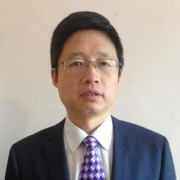 国家注册高级咨询师，SQE专职讲师 供应商质量管理专家，高级顾问师清华大学远程教育中心特邀讲师6-Sigma 黑带证书国家注册咨询师 出版物：与清华远程教育中心合作推出APQP和FMEA光盘具有国家注册高级咨询师、TS16949英国BSI资格认可、TS16949 德国TUV资格认可 TS16949 德国DOS和英国SGS资格认可、TL9000英国BSI资格认可资格。工作经历：曾任某世界500强行业领先公司质量经理. 李先生曾长期任职于曾先后任职于德资和日资供应商质量管理经理、质量工程师等，并多次接受德国、美国、日本有关生产、质量最新管理方法的培训； 李先生丰富的现场管理经验，领导完成多项生产、质量技术改造工程；针对大批量生产的特点，以 PDCA、FMEA、MBF等质量循环为载体在生产线上推行可视质量管理，并达到良好效果；策划和推行以过程为导向的质量有效控制与现场持续改善活动，解决公司产品的关键质量问题，大大提高了产品的合格率。在质量体系，供应商、客户、产品质量，项目管理，过程、工业工程丰富经验。具有一流企业多年的质量管理经验，从事管理咨询顾问工作十几年，先后负责几十家知名企业项目咨询，培训企业几百家，具有丰富的企业辅导及培训经验；能够最大限度地达成预定目标，李老师擅长企业现场管理，从企业生产管理到品质管理，均具有独到的见解、实践经验和实际应用成果，能实实在在地为企业提供个性化的问题解决方案，是最贴近制造业实际的实力派顾问师之一。风格与特点：具有10多年讲师经历的李老师的授课：风格生动、幽默，讲解深入浅出。擅长于活泼、互动、研讨、演练、启发、体验、感悟等培训方式，并利用大量的案例，结合企业实际运作经验，培训内容实务性、可操作性极强，且提供多种实用的解决问题之工具及技巧。对参训者具有极大的吸引力、感染力，深受学员欢迎。李师实战经验丰富，知识面广，能回答学员供应商质量管理中的各种问题。学以致用、注重实际操作、突出实战性、理顺思维并系统化、传授最新、最先进并且有效的方法与经验。 服务的客户： 三星电子、西门子、爱默生、杜邦、梅兰日兰、德特威勒、卡西欧、华凌集团，德尔福、梅特勒－特利多、沈阳宝马、劳士领、延锋百利得、奥特斯ATS、萨帕铝热、葛兰素史克、伊美德，萨康，延锋百利得.、上海大众、上海通用、青岛海尔、飞利浦、东风汽车、宝钢集团、丰田汽车、奥特控股、乔治费歇尔、东风汽车悬架弹簧、东风汽车车桥、苏州耐普罗、武汉万兴、上海开利、普茨迈斯特机械(上海) 等国内外著名企业。客户评价：李老师幽默、深入浅出，让我们明白了许多难以理解的知识。分析问题切中要害、入木三分，令我们茅塞顿开！ 咨询概念超前，但又注重实际应用；案例丰富并且主要来自本人的多年实践经验。 睿智幽默的语言，充分调动学员参与度，气氛轻松活跃。机敏而善于思考，能准确抓住学员疑问的关键点，并结合实践操作的体会予以解答，倍受青睐。报 名 回 执报名回执请发送给我们，帕迪咨询： 18917655637  Training@021px.com课程名称城市/日期培训负责人：培训负责人：培训负责人：公司名称：公司名称：公司名称：姓名性别部门/职位手机邮箱邮箱帕迪公司账户信息：开户名称：上海帕迪企业管理咨询有限公司  银行帐号：03485500040002793开户银行：农业银行上海市复旦支行帕迪公司账户信息：开户名称：上海帕迪企业管理咨询有限公司  银行帐号：03485500040002793开户银行：农业银行上海市复旦支行帕迪公司账户信息：开户名称：上海帕迪企业管理咨询有限公司  银行帐号：03485500040002793开户银行：农业银行上海市复旦支行帕迪公司账户信息：开户名称：上海帕迪企业管理咨询有限公司  银行帐号：03485500040002793开户银行：农业银行上海市复旦支行★缴费方式：  现场缴费（现金，微信，支付宝）       公司转账     ★缴费方式：  现场缴费（现金，微信，支付宝）       公司转账     